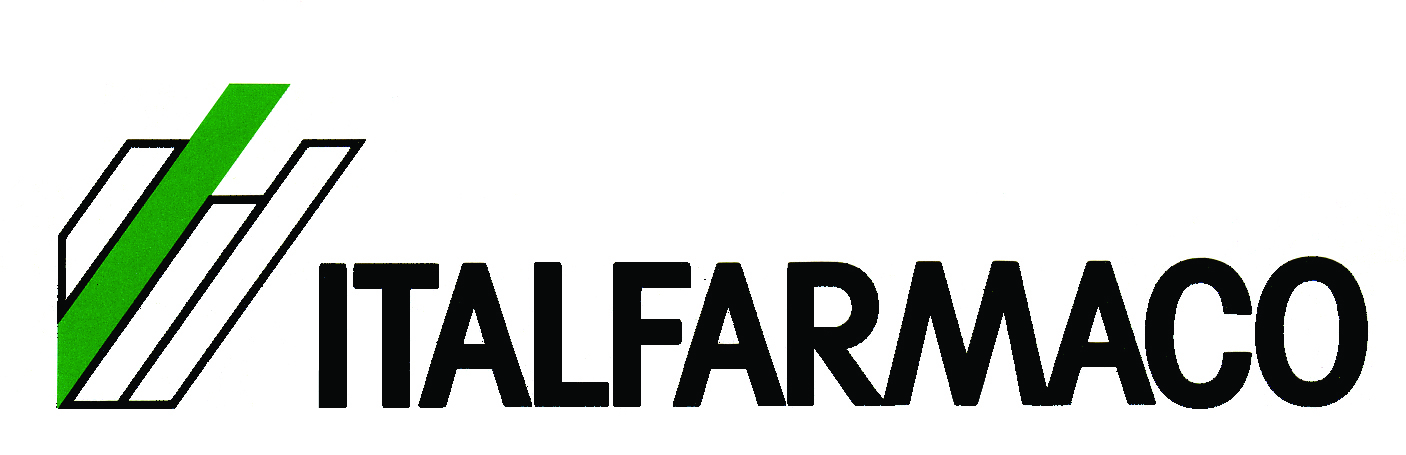 importante realtà aziendale ITALIANA ai primi posti nel mercato dei farmaci etici ricercaINFORMATORI SCIENTIFICI DEL FARMACOper la zona di RIMINI e PESARO URBINO con relativa provinciaIl candidato ideale è un giovane e brillante laureato in possesso dei requisiti di legge necessari per lo svolgimento dell’attività di Informatore Scientifico del Farmaco (D. Lgs n. 219/2006, Codice Deontologico di Farmindustria e D.M. 3 agosto 2007).Si richiede residenza nella suddetta zona.Si offre contratto di apprendistato ai sensi del CCNL Chimico-Farmaceutico.Non verranno prese in considerazione candidature prive dei requisiti richiesti. La ricerca è rivolta a candidati di entrambi i sessi (L. 903/77). In caso di interesse vi preghiamo inviare un CV con foto, in formato word o PDF, al seguente indirizzo: a.ariozzi@italfarmaco.com inserendo l’autorizzazione al trattamento dei dati personali (Regolamento Europeo 2016/679). I dati saranno trattati e conservati per finalità di selezione presenti e future, garantendo i diritti di cui al Regolamento Europeo 2016/679.